Le verbe devoir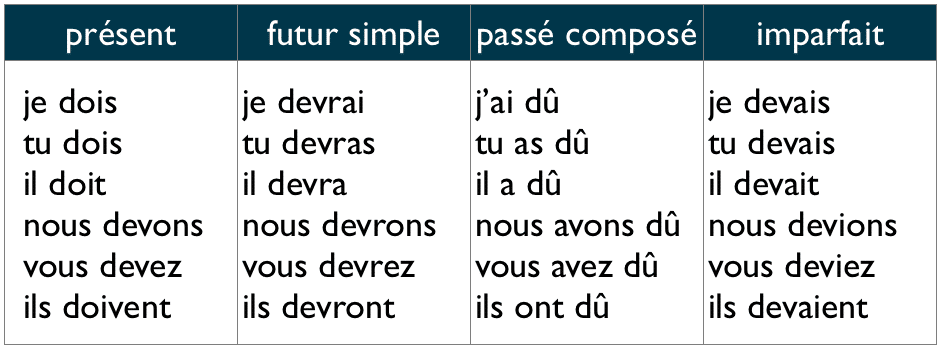 II. betydelseverbet « Devoir + infinitiv  » uttrycker främst tvång och trolighetA. tvångB. trolighetNous avons été obligé de changer d’assurance.Nous avons dû changer d’assurance.Il a fallu qu’ils recommencent l’exercice.Ils ont dû recommencer l’exercice. Nous sommes obligés de changer d’assuranceNous devons changer d’assurance. Il faut qu’ils recommencent l’exercice.Ils doivent recommencer l’exercice. Nous serons obligés de changer d’assuranceNous devrons changer d’assurance. Il faudra qu’ils recommencent l’exercice.Ils devrons recommencer l’exercice.Il a probablement un problèmePaul est en retard. Il doit avoir un problème. Il a probablement eu un problèmePaul était en retard. Il a dû avoir un problème. Il arrivera probablement tôtPaul viendra demain. Il devrait arriver tôt. 